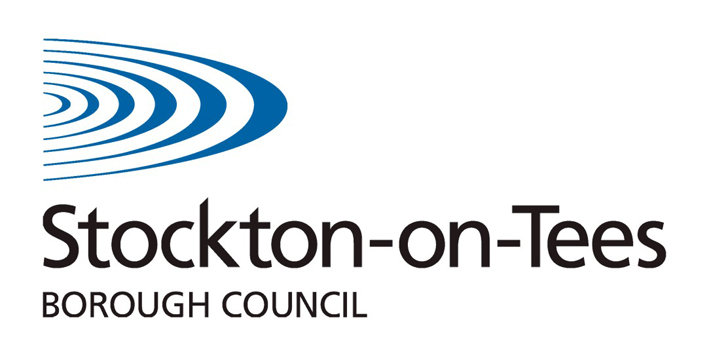 Do you feel you are a positive member of the school community?	  Yes		  No  	Why?	Does your school expect you to work hard and do your best?  Yes		  No		Why?	How do you currently feel about your progress at school?  Proud		  Ok		  SadDo you know the levels you have achieved in your subjects?  Yes		  No		  Not sureDo you understand what you need to do to reach your target grades/improve your work?  Yes		  No		Why?How would you rate your progress in the following areas?What do you think about your subjects?Do you know how the Pupil Premium Plus funding is being used to support you?Is there something you think the funding could be used for to help you with your learning?Is there anything else that would help at school?What would you like to achieve by the end of this academic year?Do you attend your PEP meetings?  Why/why not?Additional question for Year 9 and above Do you feel supported by school to think about your options for Post 16?Is there any further help you need with Post 16 planning?Signed (Student)  __________________________________                    Date____________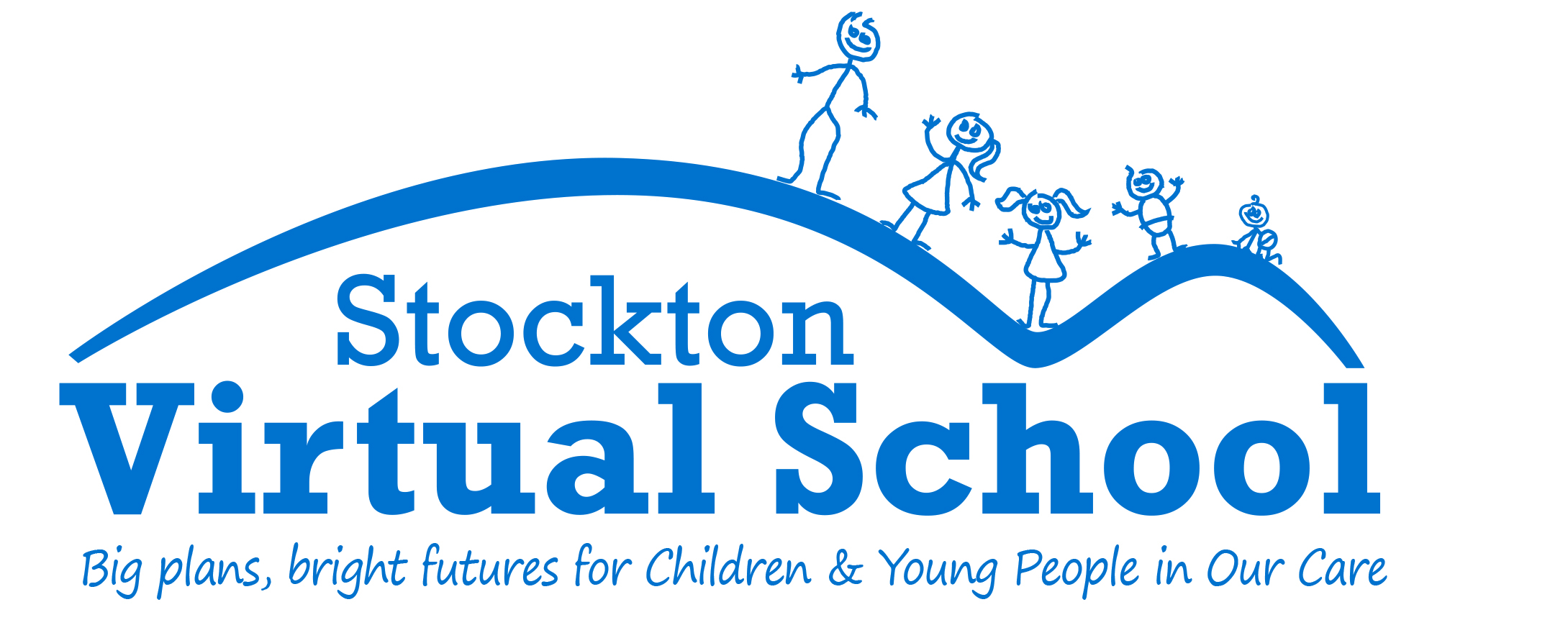 Name of Student:DOB: Date:ExcellentV. GoodGoodNeeds attentionEnglishMathsScienceMaking a positive contributionBalancing school work with other interestsMy favourite subjectsMy least favourite subjectsThe subjects I need help with